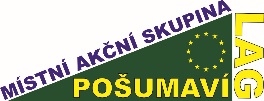 SEMINÁŘKDYKDEPRO KOHOANOTACEUČÍME SE 
UČIT SE
12. 3.Čtvrtek15:30 – 17:30Kinokavárna Sušice, Příkopy 178Široká rodičovská veřejnost,pedagogové 
ZŠ i MŠZákladní seznámení s metodou FIE (běžně mezinárodně užívaná zkratka = Feuerstein Instrumental Enrichment), která přináší vynikající výsledky ve zvyšování schopnosti myslet, řešit problémy a rozvíjet schopnosti učit se. Využívá se jednak jako nástroj rozvoje a zvyšování intelektového potenciálu manažerů, studentů, nadaných žáků, ale také jako nápravný program pro žáky se specifickými vzdělávacími potřebami. Metoda je vhodná především pro děti od 8 let, nicméně jsou verze i pro předškolní děti a mladší školní věk.Lektorka RNDr. Kateřina Vágnerová vás seznámí s metodou a prakticky si vyzkoušíte i prvních několik úkolů.RIZIKA SVĚTA INTERNETU V ŽIVOTĚ DĚTÍ25. 3.Středa16:00 – 18:00MÚ Sušice, náměstí Svobody, zasedací sál, přízemíŠiroká rodičovská veřejnostHlavním cílem kurzu je seznámit účastníky s jednotlivými formami kyberkriminality, včetně nejnovějších fenoménů (zejména mobilní zařízení – smartphony a tablety), způsobem přijatelným pro začátečníky i pokročilé uživatele informačních technologií. Zvláštní pozornost bude věnována problematice sociálních sítí (Facebook, Instagram, TikTok) a on-line počítačových her, které zažívají s nástupem dostupného mobilního internetu obrovský boom. 
Lektorem je pan Ing. Petr Šmíd, DiS. z organizace Portus Prachatice. NEJČASTĚJŠÍ CHYBY VE VÝCHOVĚ A JEJICH DŮSLEDKY PRO DALŠÍ VÝVOJ DÍTĚTE21. 5.Čtvrtek16:00 – 18:00Divadelní sál Muzea HoražďovicePřednáška pro rodiče a pedagogickou veřejnostV této přednášce se zaměříme na nejčastější výchovné přehmaty, kterých se jako rodiče dopouštíme, často nevědomky a mnohdy v rámci toho, že chceme pro své dítě to nejlepší. Pokusíme se zjistit, čím je ovlivněn náš osobní výchovný styl a proč své dítě vychováme právě takto. Projdeme si nejtypičtější výchovné chyby a omyly včetně důsledků, které nastanou, pokud je budeme aplikovat dlouhodobě v praxi.Lektoruje Mgr. Iva Freslová  -  pedagog se zaměřením na výchovné poradenství a osobnostně sociální rozvoj.